TEHNISKĀ SPECIFIKĀCIJA UN PIEDĀVĀJUMA VEIDNES 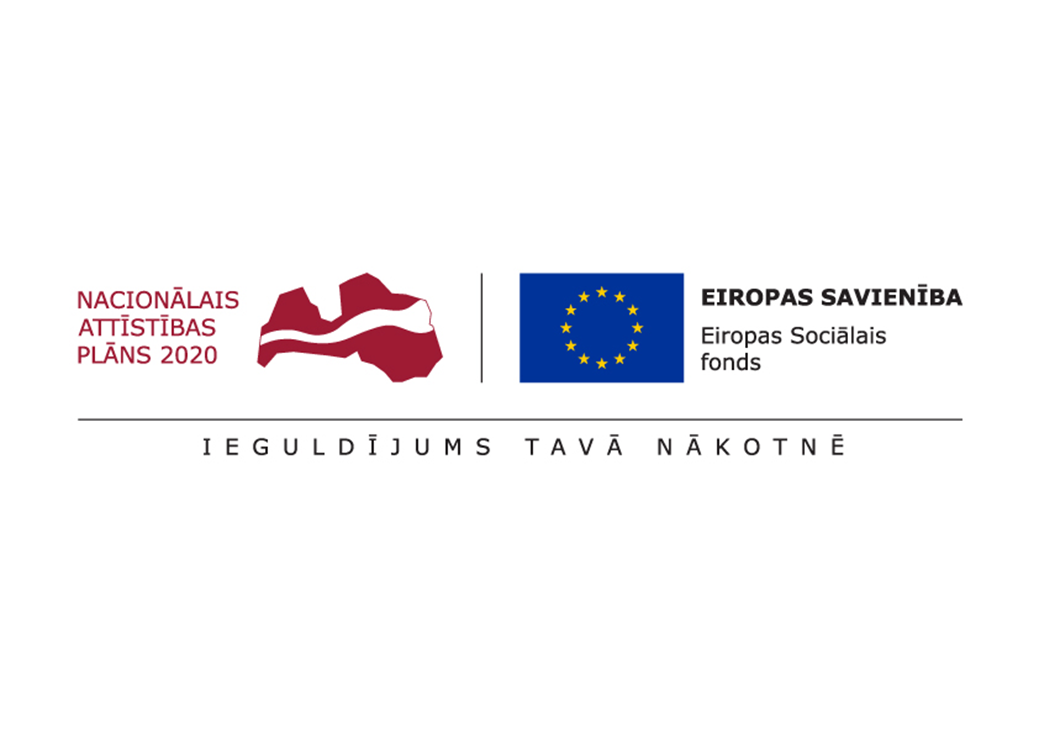 VEIDNE PRETENDENTA PIETEIKUMAMPretendenta pieteikums iepirkuma procedūraiAr šo piedāvājumu apliecinām savu līdzdalību cenu aptaujā  „ Inventāra piegāde veselības veicināšanas pasākumu nodrošināšanai Kokneses novadā projekta “Koknese – veselīgākā vide visiem” ietvaros”. Identifikācijas Nr. KND/TI/2017/11Pretendenta nosaukums __________________________________________________Reģistrācijas numurs ____________________________________________________PVN maksātāja reģistrācijas numurs _______________________________________Juridiskā adrese ________________________________________________________Pasta adrese ___________________________________________________________Tālrunis ______________, fakss ______________, e-pasts _____________________Bankas rekvizīti: _______________________________________________________Amatpersona (līguma noslēgšanai) ________________________________________                                              (ieņemamais amats, vārds, uzvārds)Kontaktpersona ________________________________________________________(ieņemamais amats, vārds, uzvārds, tālrunis, e-pasts)Apstiprinām, ka esam iepazinušies un atzīstam par pareizām cenu aptaujas prasības, tās ir skaidras un saprotamas, iebildumu un pretenziju nav. Mēs piekrītam piedalīties cenu aptaujā un garantējam prasību izpildi, kā arī garantējam iesniegto dokumentu un informācijas patiesumu.__________________________________________________________________(amats, paraksts, vārds, uzvārds)VEIDNE INFORMĀCIJAI PAR PIEREDZI Informācija par pretendenta pieredzi sporta inventāra piegādē 2014. – 2017. gadam_________________________________________________________________________ (amats, paraksts, vārds uzvārds)TEHNISKĀ SPECIFIKĀCIJA Prasības sporta inventāram Piegādes prasības3.2.1.	Piegādes maksimāli iespējamais termiņš ir 2017.gada 11.septembris.3.2.2.	Sporta inventārs tiek piegādāts Kokneses novada domē Melioratoru ielā 1, Koknesē, Kokneses novadāFINANŠU PIEDĀVĀJUMSVienas vienības izmaksas nedrīkst pārsniegt 213,00 EUR (t.sk. PVN). Piegādes prasības3.2.1.	Piegādes maksimāli iespējamais termiņš ir 2017.gada 11.septembris.3.2.2.	Sporta inventārs tiek piegādāts Kokneses novada domē Melioratoru ielā 1, Koknesē, Kokneses novadaNr. p.k.Piegādes veikšanas laiks un vietaPasūtītājs(nosaukums, kontaktpersona, telefons)Piegādes apjoms EUR bez PVNNr.pk.NosaukumsPrasībasVienībaSkaits, gbPretendenta piedāvājums1Vingrošanas paklājiIzmērs 180 x 60 x 0.6 cm, neslīdoša materiāla, vēlamā  krāsa - zaļagab452Hanteles 2kgVinila hanteles, komplektā 2gb, svars 2kggab153Hanteles 3kg Vinila hanteles, komplektā 2gb, svars 3kggab154Hanteles 4kg Vinila hanteles, komplektā 2gb, svars 4kggab55Hanteles 5kg Vinila hanteles, komplektā 2gb, svars 5kggab56Hanteles 0,5 kg vinila apvalkāVinila hanteles, komplektā 2gb, svars 0.5 kggab107Hanteles 1,0 kg vinila apvalkāVinila hanteles, komplektā 2gbgab308Fitnesa gumijas (45m)Garums 45m,  vidēja/liela pretestībagab49TRX Home piekares sistēmaKomplektā -TRX piekares sistēma, durvju enkurs, piekares karabīne, piekļuves kods treniņu programmām un instrukcijai, soma vai maisiņš pārnēsāšanaigab410Līdzsvara trenažieriDiametrs min 60 cm, augstums min 20 cm, maz svars ~200 kg, materiāls: PVC, vēlamā krāsa zaļa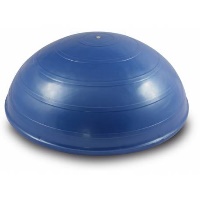 gab411Līdzsvara  - balansa trenažieriDiametrs min 33 cm, augstums min 16 cm, svars ~ 1.2 kg, max svars ~ 200 kg, materiāls: PVC, vēlamā krāsa zaļa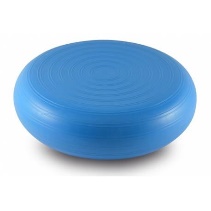 gab1012NūjošanaMateriāls - alumīnijs nūja, PVC siksna, PP rokturis, Anti-Shock System, regulējams garums: 105-140 cmgab2213Vingrošanas / fitnesa Bumbassvara izturība ~250kg, min diametrs 65cm + meh.gaisa pumpis, vēlamā krāsa zaļagab1214Aerobikas nūja 3kgviengabala no cietās dzelzs, kas ir savienots ar ērtu un drošu gumijas rokturigab1015Stepa soliAugstums no 10 cm līdz 15 cm, garums ~70cm, platums ~27cm, materiāls - izturīgs PVC, max lietotāja svars 150kg, vēlamā krāsa zaļagab2016Konusu sistēma2 konusi 37.5 cm ar 12 caurumiem+1 nūja 1 m, vēlamā krāsa zaļagab2017Konusu sistēma2 konusi ~37.5 cm ar 12 caurumiem+1 nūja min 1.2 m+ 2 nūjas min 1.0m + 2 fiksatori, vēlamā krāsa zaļagab1618Konusimin 23,5 cm, vēlāmā krāsa zaļagab2519Vingrošanas nūjamateriāls - plastikāta, min 100 cm, vēlamā krāsa zaļagab1020Spēle riņķu mešana uz mērķaspēle veiklības attīstīšanai, detaļas - mīksti riņķi, dažādās krāsās, statīvs mešanaigab521Veiklības spēle - bumbiņas ķeršana riņķīmīksts riņkis ar auklā piestiprinātu bumbiņu, dažādās krāsāsgab2622Barjeras ar regulējamu augstumuMateriāls- alumīnijs, regulējamas, izmērs no 40-60cm ar soli 5cmgab1023Piepūšanās bumbasmateriāls - PVC, ~18cm diametrā, klasiskā redondo bumba pilatēm, jogai, vēlamā krāsa zaļagab20Nr.pk.NosaukumsVienībaSkaits, gbVienības cena , EURPVN, EUR KOPĀ, EUR 1Vingrošanas paklājigab452Hanteles 2kggab153Hanteles 3kg gab154Hanteles 4kg gab55Hanteles 5kg gab56Hanteles 0,5 kg vinila apvalkāgab107Hanteles 1,0 kg vinila apvalkāgab308Fitnesa gumijas (45m)gab49TRX Home piekares sistēmagab410Līdzsvara trenažierigab411Līdzsvara  - balansa trenažierigab1012Nūjošanagab2213Vingrošanas / fitnesa Bumbasgab1214Aerobikas nūja 3kggab1015Stepa soligab2016Konusu sistēmagab2017Konusu sistēmagab1618Konusigab2519Vingrošanas nūjagab1020Spēle riņķu mešana uz mērķagab521Veiklības spēle - bumbiņas ķeršana riņķīgab2622Barjeras ar regulējamu augstumugab1023Piepūšanās bumbasgab20KOPĀKOPĀKOPĀKOPĀ